Вам, покорившим детские сердца,
Лелеющих детишек как своих,
За мудрость глаз и красоту лица
Мы посвящаем в праздник этот стих!
Восьмое марта – день дежурных фраз,
Но мы вам подаем условный знак: 
Мы от души вам говорим сейчас,
И от души хотим поздравить вас
И пожелать вам всевозможных благ! Уважаемые коллеги! Сегодня с сыном мастерили подарки учителям (своими руками). Вот, что у нас получилось! Выставляем на Ваш «суд»! Может, кому- то эта идея пригодится. Материал для работы очень простой: бумага цветная для принтера, атласная лента и розочки (правда, уже готовые, купленные в магазине для рукоделия). Пробуйте и у Вас получится! Всем желаем успехов в работе!!!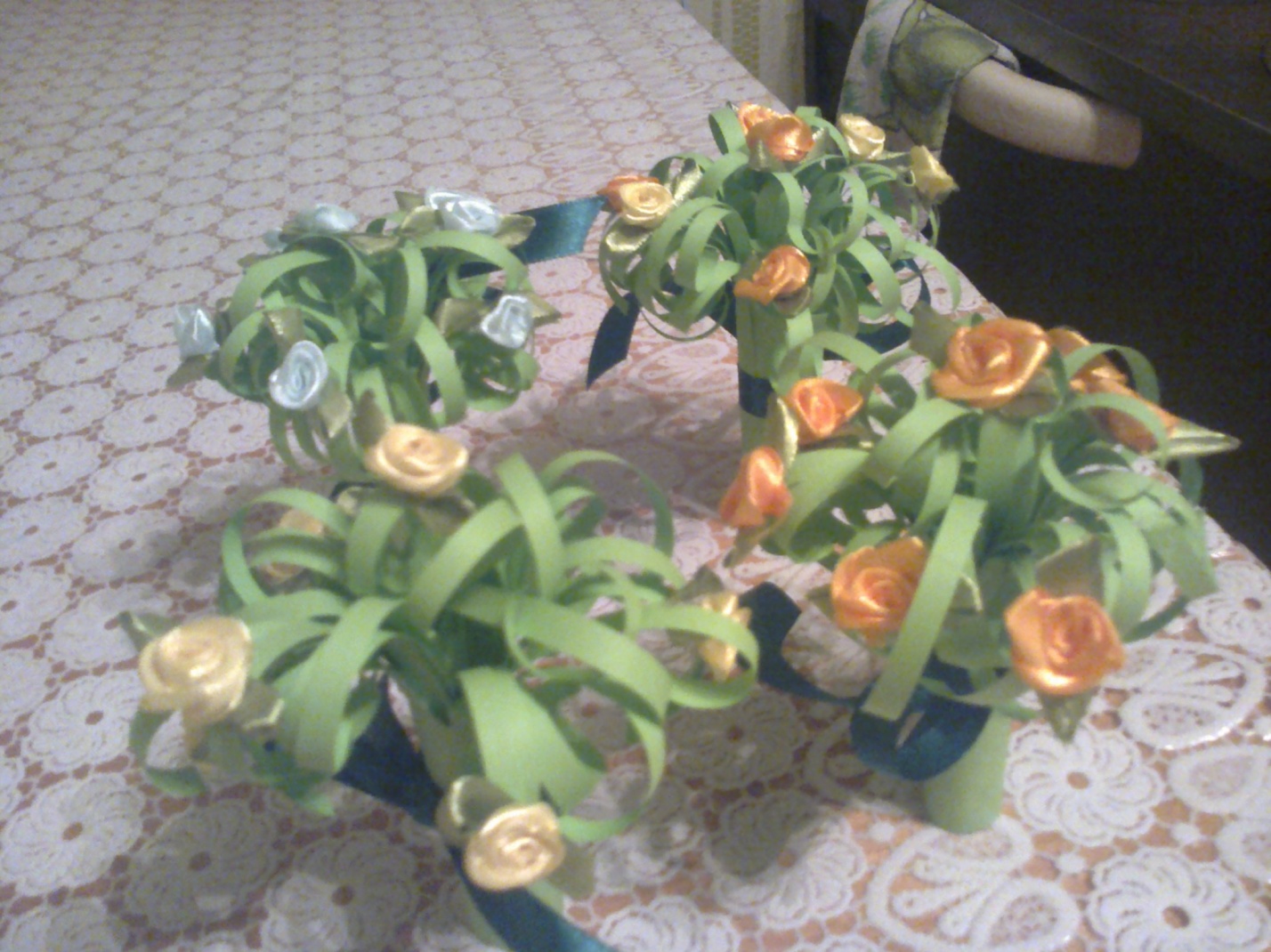 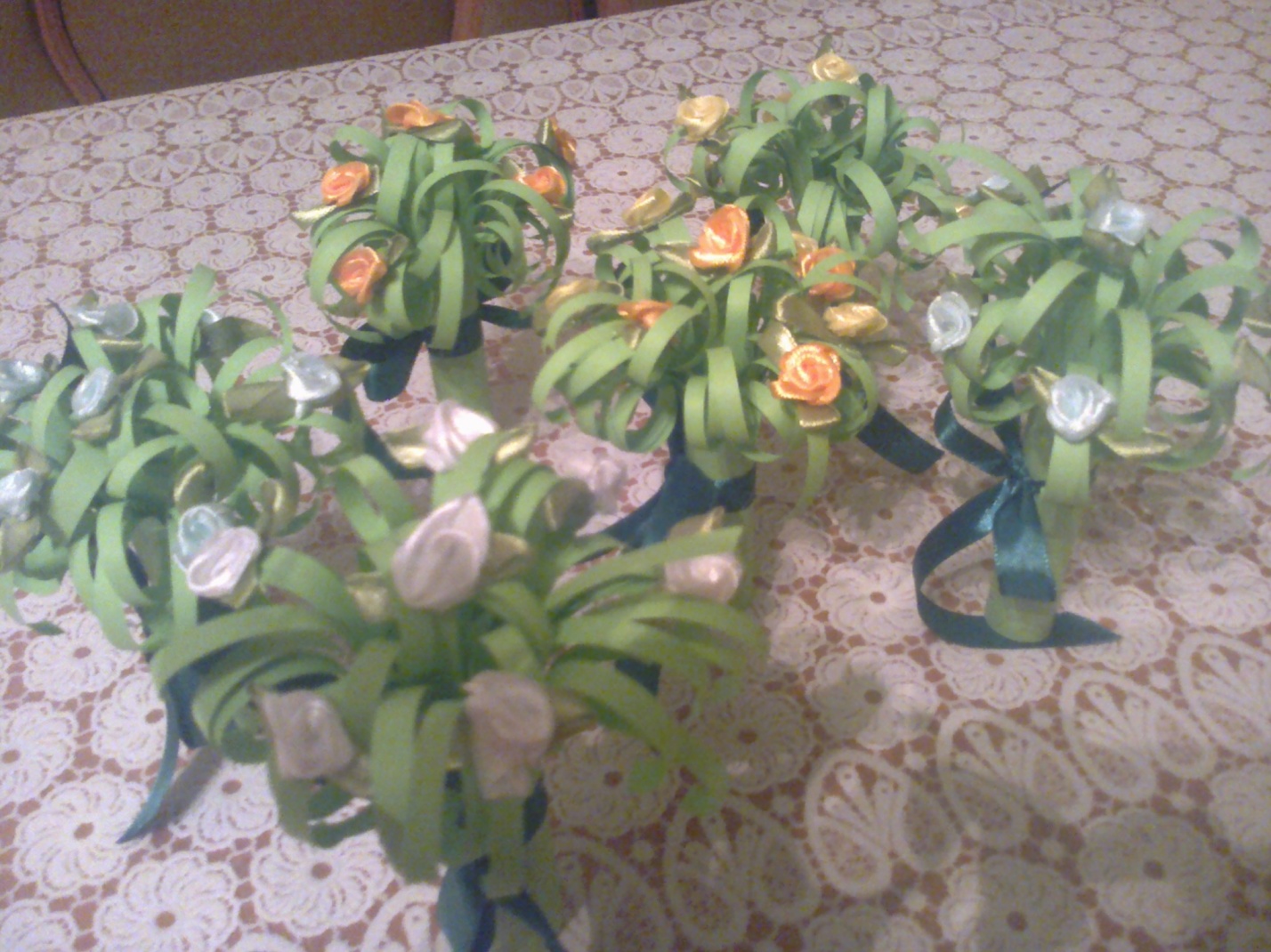 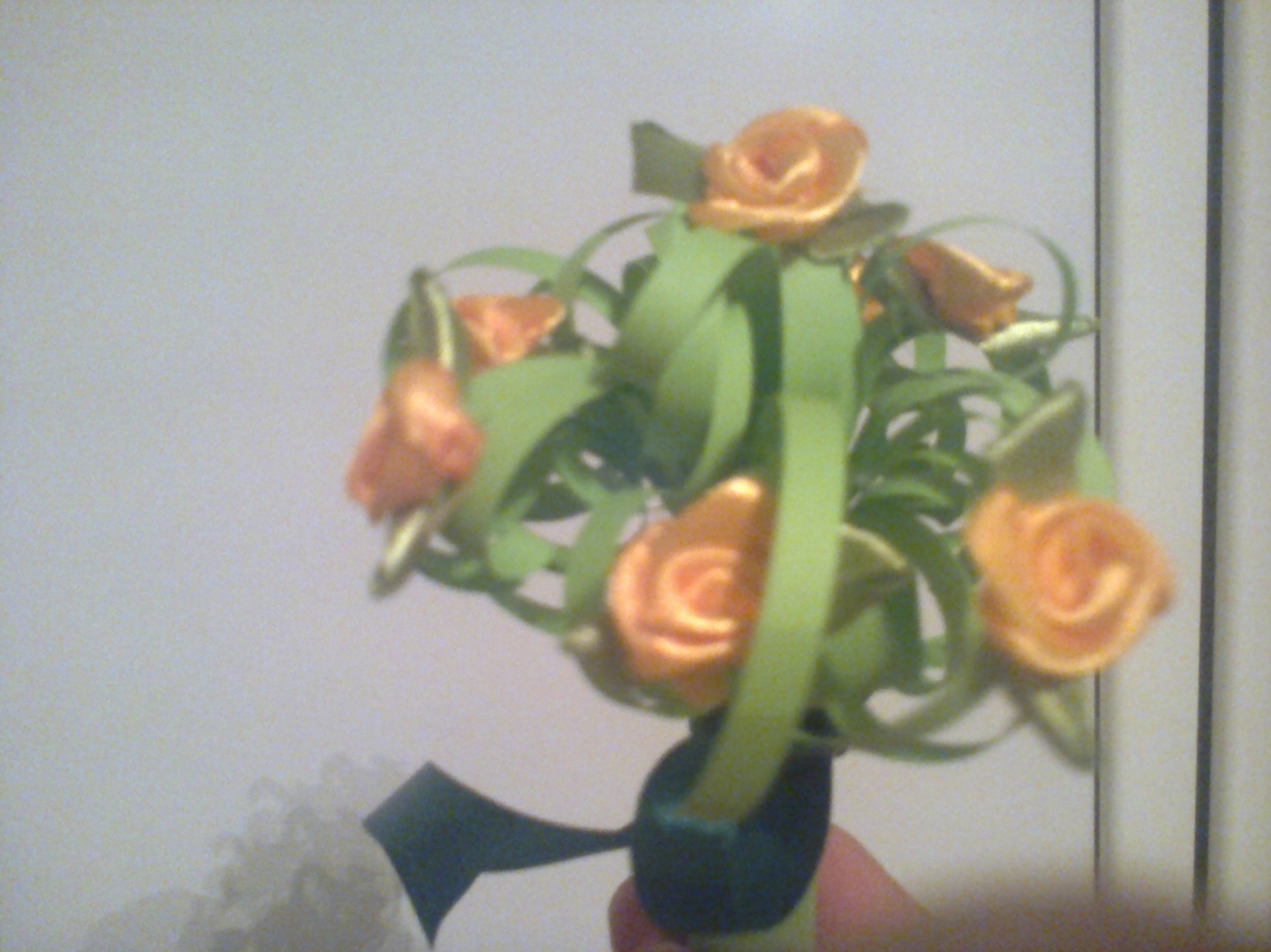 